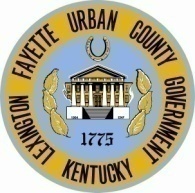 Organizations that Support Minority and Women Business Development (Revised April 2016)LFUCG Minority Business Enterprise ProgramEconomic Engine MarketplaceSherita Miller, Minority Business Enterprise Liaisonsmiller@lexingtonky.gov 859-258-3323Commerce LexingtonTyrone Tyra, Minority Business Developmentttyra@commercelexington.com 859-226-1625Small Business Development CenterDee Dee Harbut, KPTAC/UK SBDCdharbut@uky.eduShirie HawkinsSmack3@uky.edu Community Ventures CorporationPhyllis Alcorn, Senior Business Development Specialistpalcorn@cvky.org859-231-0054, ext: 1003Bluegrass Airport Mark J. Day, P.E.Deputy Director of Engineering & Maintenance859-425-3152mday@bluegrassairport.com Fayette County Public SchoolsMarilyn Clark, Manager of Economic DevelopmentMarilyn.clark@fayette.kyschools.us 859-381-4709University of Kentucky Facilities ManagementGeorge A. Brown, Jr.Contractors/Supply Chain Coordinatorgbrown@email.uky.edu www.uky.edu/facilities 